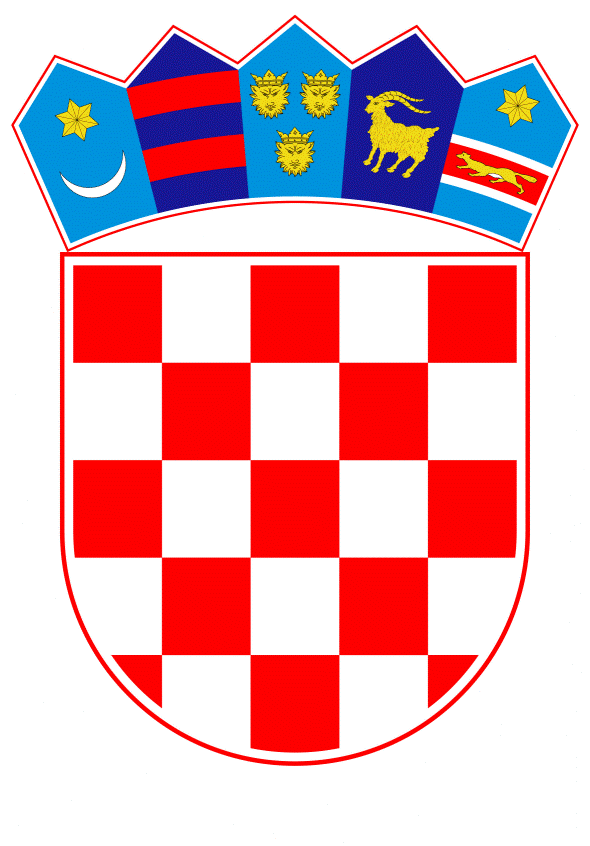 VLADA REPUBLIKE HRVATSKEZagreb, 12. listopada 2023.PREDLAGATELJ:	Ministarstvo mora, prometa i infrastrukturePREDMET:	Nacrt prijedloga zakona o povlasticama u prometu, s Nacrtom konačnog prijedloga zakonaBanski dvori | Trg Sv. Marka 2 | 10000 Zagreb | tel. 01 4569 222 | vlada.gov.hrMINISTARSTVO MORA, PROMETA I INFRASTRUKTURE											NACRTPRIJEDLOG ZAKONA O POVLASTICAMA U PROMETU, S KONAČNIM PRIJEDLOGOM ZAKONAZagreb, listopad 2023.PRIJEDLOGZakonA o povlasticama u prometuUSTAVNA OSNOVA ZA DONOŠENJE ZAKONAUstavna osnova za donošenje ovoga Zakona sadržana je u članku 2. stavku 4. i članku 58. stavku 2. Ustava Republike Hrvatske („Narodne novine“, br. 85/10. – pročišćeni tekst i 5/14. - Odluka Ustavnog suda Republike Hrvatske).II.	OCJENA STANJA I OSNOVNA PITANJA KOJA SE TREBAJU UREDITI ZAKONOM TE POSLJEDICE KOJE ĆE DONOŠENJEM ZAKONA PROISTEĆIOcjena stanjaVažećim Zakonom o povlasticama u unutarnjem putničkom prometu („Narodne novine“ br. 97/00., 101/00. - ispravak i 98/19.) uređuje se krug osoba državljana Republike Hrvatske i njihovih pratitelja koji imaju pravo na povlasticu u putničkom prometu (u unutarnjem putničkom prometu) na teritoriju Republike Hrvatske u željezničkom i pomorskom putničkom prometu, broj i namjena putovanja godišnje, visina povlastice, način i sredstva korištenja povlastice.Ovim Prijedlogom zakona, pored povlastica u putničkom željezničkom i putničkom pomorskom prometu uređuju se povlastice i u cestovnom prometu.Najznačajnija novina je da se ovim Prijedlogom zakona uvodi i Nacionalna iskaznica za osobe s invaliditetom, Europska iskaznica za osobe s invaliditetom te se dodatno uređuje izdavanje Europske parkirališne karte za osobe s invaliditetom. U Republici Hrvatskoj, prema podacima iz službene evidencije društva Hrvatske autoceste d.o.o., 31. prosinca 2022. , evidentirano je 20.731 korisnika koji ostvaruju pravo na oslobađanje plaćanja cestarine za uporabu autoceste i objekta s naplatom (most, tunel, vijadukt i slično). Prema podacima nadležnih županija, broj osoba koje imaju važeći znak pristupačnosti za parkiranje na posebno označenim mjestima, po županijama je u: Ličko-senjskoj županiji 396 osoba, u Virovitičko-podravskoj županiji 738 osoba, Vukovarsko-srijemskoj županiji 874 osoba, Požeško-slavonskoj županiji 1.001 osoba, Šibensko-kninskoj županiji 1.051 osoba, Varaždinskoj županiji 1.203 osobe, Karlovačkoj županiji 1.504 osoba, Međimurskoj županiji 1.588 osoba, Koprivničko-križevačkoj županiji 1.593 osobe, Zadarskoj županiji 1.737 osoba, Sisačko-moslavačkoj županiji 1.769 osoba, Bjelovarsko-bilogorskoj županiji 1.787 osoba, Krapinsko-zagorskoj županiji 2.379 osoba, Osječko-baranjskoj županiji 2.718 osoba, Istarskoj županiji 3.079 osoba, Zagrebačkoj županiji 3.206 osoba, Primorsko-goranskoj županiji 3.875 osoba, Splitsko-dalmatinskoj županiji 4.863 osoba, Gradu Zagrebu 11.660 osoba, Brodsko-posavskoj županiji 1.146 osoba i Dubrovačko-neretvanskoj županiji 826 osoba.Prema podacima Agencije za obalno linijski pomorski promet na dan 29.ožujka 2023. aktivno je bilo 4.716 iskaznica, odnosno toliko osoba ostvaruje pravo na besplatni prijevoz trajektom za sebe, pratnju i vozilo na državnim linijama. Na dan 31. prosinca 2022. aktivno je bilo 4.299 iskaznica.Terminologija u važećem Zakonu o povlasticama u unutarnjem putničkom prometu je zastarjela. S obzirom na to, predlaže se donošenje novog zakona radi izbjegavanja prečestih izmjena pojmova iz važećeg Zakona o povlasticama u unutarnjem putničkom prometu, sukladno nomotehničkim pravilima.Osnovna pitanja koja se trebaju urediti ZakonomPredloženim novim zakonom uređuju se kategorije osoba koje imaju pravo na povlastice u prometu: učenici, studenti, osobe s invaliditetom, hrvatski ratni vojni invalidi i civilni invalidi iz Domovinskog rata, ratni vojni invalidi, mirnodopski vojni invalidi, civilni invalidi rata, civilni stradalnici iz Domovinskog rata, članovi  njihovih obitelji, pratitelji te način i sredstva korištenja povlastica. Uređuje se izdavanje Nacionalne iskaznice za osobe s invaliditetom kojom te osobe ostvaruju prava iz područja mobilnosti i to u putničkom željezničkom, putničkom pomorskom i cestovnom prijevozu na teritoriju Republike Hrvatske. Također, uređuje se i uvođenje Europske iskaznice za osobe s invaliditetom, koja će se izdavati istovremeno s Nacionalnom iskaznicom za osobe s invaliditetom, kojom te osobe potvrđuju status osobe s invaliditetom u zemljama Europske unije. Europska iskaznica za osobe s invaliditetom omogućuje osobama s invaliditetom ostvarivanje prava iz područja turizma, kulture, sporta i zabave. Na temelju Nacionalne iskaznice za osobe s invaliditetom izdaje se i Europska parkirališna karta za osobe s invaliditetom za parkiranja na posebno označenim mjestima namijenjenih za osobe s invaliditetom i udruge osoba s invaliditetom. Uspostavlja se i uređuje način vođenja i sadržaj Središnjeg registra prava osoba s invaliditetom u području mobilnosti i način prikupljanja podataka. Prekršajne odredbe propisane su u hrvatskim kunama, što je potrebno promijeniti u eure.Posljedice koje će donošenjem Zakona proistećiDonošenjem i provedbom ovoga Prijedloga zakona osigurat će se provedba dijela EU strategije „Unija ravnopravnosti: Strategija o pravima osoba s invaliditetom za razdoblje 2021.–2030.“ donesene 2021. godine u području prometa, i to posebice unaprjeđenje usluga uz pomoć informacijskih i komunikacijskih tehnologija. Osobama s invaliditetom koje ostvaruju povlastice u prometu omogućit će se da na jednom mjestu imaju uređena prava iz područja mobilnosti. Projekt Unaprjeđenje sustava korištenja prava osoba s invaliditetom u području mobilnosti, se odnosi na uspostavu informatičkog sustava koji će omogućiti osobama s invaliditetom dodjelu prava s područja mobilnosti jedinstvenim dokumentom, a dokument će omogućiti ostvarivanje prava i u drugim zemljama EU sukladno njihovoj regulativi. Krajnjim korisnicima – osobama s invaliditetom će se na ovaj način značajno olakšati korištenje navedenih prava, a istovremeno će se povećati dostupnost interoperabilnih digitalnih javnih usluga. Državne institucije na ovaj način će imati podatke u realnom vremenu, što će olakšati vođenje evidencija, izvještavanje prema Europskoj komisiji, smanjit će administraciju i dokumentaciju koja je prisutna u postojećem sustavu, a također će omogućiti i donošenje strateških odluka na poljima koja su ključna za osobe s invaliditetom. Cilj Zakona je obuhvatiti povlastice u prometu za osobe koje imaju to pravo, a to su: učenici, studenti, osobe s invaliditetom, ratni vojni invalidi i civilni invalidi iz Domovinskog rata ratni vojni invalidi, mirnodopski vojni invalidi, civilni invalidi rata, civilni stradalnici iz Domovinskog rata, članovi  njihovih obitelji, pratitelji i drugi. Očekuje se najveća promjena u pravima osobama s invaliditetom uvođenjem Nacionalne iskaznice za osobe s invaliditetom i Europske iskaznice za osobe s invaliditetom za ostvarivanja njihovih prava iz područja mobilnosti.III.	OCJENA I IZVORI POTREBNIH SREDSTAVA ZA PROVOĐENJE ZAKONAZa provedbu predloženog Zakona nisu potrebna dodatna sredstva iz državnog proračuna Republike Hrvatske.IV.	RAZLOZI ZA DONOŠENJE ZAKONA PO HITNOM POSTUPKUU skladu s člankom 204. Poslovnika Hrvatskoga sabora („Narodne novine“, br. 81/13., 113/16., 69/17., 29/18., 53/20., 119/20. - Odluka Ustavnog suda Republike Hrvatske, 123/20. i 86/23.) predlaže se donošenje ovoga Zakona po hitnom postupku.Zakoni se po hitnom postupku donose kada to zahtijevaju interesi obrane i drugi osobito opravdani državni razlozi, odnosno kada je to nužno radi sprečavanja ili otklanjanja većih poremećaja u gospodarstvu. Ovaj Prijedlog zakona donosi se u sklopu projekta koji je dio Nacionalnog plana oporavka i otpornosti 2021. - 2026. (NPOO), opis mjere: projekt C1.4. R1-I2 „Unaprjeđenje sustava korištenja prava osoba s invaliditetom u području mobilnosti“ čiji je završetak provedbe predviđen za prosinac 2023. godine. Preduvjet za provedbu ovoga projekta je izmjena zakonske regulative kojom bi se uvela Europska iskaznica za osobe s invaliditetom, Nacionalna iskaznica za osobe s invaliditetom te Europska parkirališna karta za osobe s invaliditetom, čime bi osobe s invaliditetom ostvarivale prava na svim područja mobilnosti Republike Hrvatske.Ovaj Prijedlog zakona usklađen je s tekstom prijedloga Direktive o uspostavljanju europske iskaznice za osobe s invaliditetom i europske parkirne kartice za osobe s invaliditetom. Direktiva za cilj ima osobama s invaliditetom olakšati pristup pravu na slobodu kretanja tako što će osigurati da na ravnopravnoj osnovi mogu pristupiti posebnim uvjetima, povlaštenom tretmanu i parkirnim pravima dok posjećuju neku drugu državu članicu. Ovaj Prijedlog zakona također osigurava provedbu EU strategije „Unija ravnopravnosti: Strategija o pravima osoba s invaliditetom za razdoblje 2021.–2030.“ donesene 2021. godine u području prometa, i to posebice unaprjeđenje usluga uz pomoć informacijskih i komunikacijskih tehnologija, a prema kojoj će Europska komisija predložiti da se do kraja 2023. godine uvede europska iskaznica za osobe s invaliditetom, koja bi trebala biti priznata u svim državama članicama. Temeljit će se na iskustvu iz pilot-projekta iskaznice EU-a za osobe s invaliditetom koji se provodi u osam država članica i na europskoj parkirnoj karti za osobe s invaliditetom.KONAČNI PRIJEDLOG ZAKONA O POVLASTICAMA U PROMETUI. OPĆE ODREDBEPredmet ZakonaČlanak 1.Ovim se Zakonom uređuju povlastice za učenike i studente, nedoprinosna novčana davanja za osobe s invaliditetom i druge osobe koje imaju prebivalište ili stalno boravište u Republici Hrvatskoj koja su vezana uz korištenje željezničkog, pomorskog i cestovnog prometa na teritoriju Republike Hrvatske, a u svrhu unaprjeđenja kvalitete života te poticanje promjena i osnaživanje korisnika radi njihova aktivnog uključivanja u život zajednice, Nacionalna i Europska iskaznica za osobe s invaliditetom, Europska parkirališna karta za osobe s invaliditetom i Središnji registar prava osoba s invaliditetom u području mobilnosti. Značenje pojmovaČlanak 2.Pojedini pojmovi korišteni u ovom Zakonu imaju sljedeće značenje:1.	Informacijski sustav povlastica u prometu je komunikacijski i računalni sustav u kojem se podaci obrađuju, pohranjuju ili prenose tako da budu dostupni i upotrebljivi za ovlaštene korisnike, čiji sastavni dio je i Središnji registar prava osoba s invaliditetom u području mobilnosti2.	obveznici dostave i unosa podataka su svi gospodarski subjekti koji obavljaju javnu uslugu u prometu provjeravajući status osobe s invaliditetom i dojavljujući informaciju o korištenju usluga od strane osoba s invaliditetom3.	organizirano grupno putovanje je putovanje za potrebe izvršavanja ciljeva i zadataka obrazovnog programa4.	osoba s invaliditetom podrazumijeva status osobe potvrđen upisom u Registar osoba s invaliditetom sukladno zakonu kojim se uređuje registar osoba s invaliditetom5.	Središnji registar prava osoba s invaliditetom u području mobilnosti (u daljnjem tekstu: Središnji registar) je elektronička baza podataka o fizičkim osobama koje s osnova invaliditeta ostvaruju prava u području mobilnosti i sastavni je dio Informacijskog sustava povlastica u prometu.II. POVLASTICE U PROMETUUČENICI I STUDENTIŽeljeznički putnički prijevozČlanak 3.(1) Učenici osnovnih i srednjih škola i redovni studenti visokih učilišta te njihovi pratitelji imaju pravo na povlasticu u željezničkom putničkom prijevozu od 40 % od redovne prijevozne cijene vozne karte u drugom razredu putničkog ili brzog vlaka za jedno organizirano grupno putovanje godišnje.(2) Organizator grupnog putovanja može odrediti jednog pratitelja na svakih deset članova grupe.(3) Učenici srednjih škola i studenti visokih učilišta imaju, za vrijeme redovnog školovanja, pravo na povlasticu na željeznici od 20 % od redovne cijene vozne karte za dnevna putovanja od mjesta prebivališta do mjesta u kojem se obavlja nastava i natrag. (4) Osobe iz stavka 3. ovoga članka imaju, za vrijeme školovanja, pravo na povlasticu od 40 % od redovne cijene vozne karte u željezničkom putničkom prijevozu za dva pojedinačna putovanja u toku školske godine od mjesta prebivališta do mjesta u kojem se obavlja nastava i to dva puta u odlasku i dva puta u povratku.Pomorski putnički prijevozČlanak 4.(1) Učenici osnovnih i srednjih škola i redovni studenti visokih učilišta te njihovi pratitelji imaju pravo na povlasticu u pomorskom putničkom prijevozu od 40 % od redovne cijene vozne karte za prijevoz palubnog putnika na brodu za jedno organizirano grupno putovanje godišnje.(2) Organizator grupnog putovanja može odrediti jednog pratitelja na svakih deset članova grupe.OSOBE S INVALIDITETOMŽeljeznički putnički prijevozČlanak 5.(1) Osobe s invaliditetom imaju pravo na povlasticu u željezničkom putničkom prijevozu od 75 % od redovne prijevozne cijene vozne karte za četiri putovanja godišnje, i to:slijepe osobe i osobe koje imaju do 10 % sposobnosti vida, s vrlo velikim smanjenjem vida (oštrina vida boljeg oka manja od 0,05 %)gluhoslijepe osobeosobe s potpunim gubitkom sluha oba uha čije oštećenje organizma iznosi 100 %osobe s intelektualnim teškoćama (težim i teškim)osobe s invaliditetom kod kojih je utvrđeno oštećenje donjih ekstremiteta 70 % ili višeosobe na trajnoj dijalizi sa 100 % tjelesnog oštećenjadjeca s teškoćama u razvoju s utvrđenim III. i IV. stupnjem funkcionalnog oštećenjaosobe s invaliditetom s utvrđenim III. i IV. stupnjem funkcionalnog oštećenja.(2) Ratni vojni invalid, mirnodopski vojni invalid i civilni invalid rata I., II., III. i IV. skupine kojem je svojstvo priznato po zakonu kojim su uređuju prava hrvatskih branitelja iz Domovinskog rata i članova njihovih obitelji, zakonu kojim se uređuju prava civilnih stradalnika iz Domovinskog rata ili prema zakonu kojim se uređuje zaštita vojnih i civilnih invalida rata, imaju pravo na povlasticu u željezničkom prijevozu od 75 % od redovne prijevozne cijene vozne karte za četiri putovanja godišnje.(3) Kada se osoba iz stavaka 1. i 2. ovoga članka koristi pravom na povlasticu u željezničkom prijevozu po ovome Zakonu ima pravo na besplatnu vožnju za pratitelja.(4) Osobe iz ovoga članka i njihovi pratitelji imaju pravo na povlasticu za prijevoz u svim vrstama vlakova.Pomorski putnički prijevozČlanak 6.(1) Osobe s invaliditetom s tjelesnim oštećenjem na donjim ekstremitetima od 70 % i 80 % te oštećenjem vida od 90 % oštećenja organizma kojima nije utvrđen III. ili IV. stupanj funkcionalnog oštećenja te osobe na trajnoj dijalizi sa 100 % tjelesnog oštećenja kojima nije utvrđen III. ili IV. stupanj funkcionalnog oštećenja, ostvaruju pravo na povlasticu u pomorskom prijevozu od 75 % od redovne cijene vozne karte za četiri putovanja godišnje na svim linijama u pomorskom prometu.(2) Ratni vojni invalid, mirnodopski vojni invalid i civilni invalid rata I., II., III. i IV. skupine kojem je svojstvo priznato po zakonu kojim su ureduju prava hrvatskih branitelja iz Domovinskog rata i članova njihovih obitelji, zakonu kojim se uređuju prava civilnih stradalnika iz Domovinskog rata ili prema zakonu kojim se uređuje zaštita vojnih i civilnih invalida rata imaju pravo na povlasticu u pomorskom prijevozu od 75 % od redovne prijevozne cijene vozne karte za četiri putovanja godišnje na svim linijama u pomorskom prometu. (3) Pratitelj osobe s invaliditetom iz ovoga članka ostvaruje pravo na besplatni prijevoz.Oslobađanje od plaćanja godišnje naknade za uporabu javnih cesta i cestarine osoba s invaliditetomČlanak 7.(1) Osobe s invaliditetom sa 80 % ili više postotaka tjelesnog oštećenja ili kod kojih je utvrđeno tjelesno oštećenje koje ima za posljedicu nesposobnost donjih ekstremiteta 60 % ili više postotaka ne plaćaju godišnju naknadu za uporabu javnih cesta koja se plaća pri registraciji motornih i priključnih vozila ili prilikom produženja važenja prometne dozvole, za jedan osobni automobil koji imaju u svom vlasništvu, odnosno koji koriste na temelju ugovora o leasingu.(2) Osobe s invaliditetom kod kojih je utvrđeno tjelesno oštećenje koje ima za posljedicu nesposobnost donjih ekstremiteta 80 % i više ili kojima je utvrđeno tjelesno oštećenje osjetila vida od 100 % ili hrvatski ratni vojni invalidi iz Domovinskog rata sa 100 % tjelesnog oštećenja ili civilni invalidi iz Domovinskog rata sa 100 % tjelesnog oštećenja ne plaćaju cestarinu za uporabu autoceste i objekta s naplatom, za jedan osobni automobil koji imaju u svom vlasništvu, odnosno koji koriste na temelju ugovora o leasingu.(3) Pravo na oslobađanje od plaćanja cestarine iz stavka 2. ovoga članka ostvaruje se samo za prijevoz autocestom i objektom s naplatom koji se obavlja kao prijevoz za osobne potrebe osobe s invaliditetom.(4) Pravo na oslobađanje od plaćanja cestarine za vozilo iz stavka 2. ovoga članka osoba s invaliditetom ostvaruje sukladno propisu koji uređuje naplatu cestarine.(5) Pravo na oslobađanje od plaćanja cestarine ostvaruje osoba s invaliditetom ako se nalazi u osobnom automobilu iz stavka 2. ovoga članka.(6) Ukoliko maloljetne osobe i osobe lišene poslovne sposobnosti iz stavaka 1. i 2. ovoga članka nemaju osobni automobil u svom vlasništvu, odnosno koji koriste na temelju ugovora o leasingu, pravo na oslobađanje od plaćanja godišnje naknade za uporabu javnih cesta i cestarine osoba s invaliditetom, imaju za jedan osobni automobil koji je u vlasništvu njihovih roditelja ili skrbnika, odnosno koji isti koriste na temelju ugovora o leasingu.Pravo na korištenje parkirališta obilježenih znakom pristupačnostiČlanak 8.(1) Osobe s 80 % ili više postotaka tjelesnog oštećenja, odnosno osobe kod kojih je utvrđeno tjelesno oštećenje koje ima za posljedicu nesposobnost donjih ekstremiteta 60 % ili više postotaka, odnosno vozila udruga osoba s invaliditetom, ostvaruju pravo na izdavanje Europske parkirališne karte za osobe s invaliditetom.(2) Europska parkirališna karta za osobe s invaliditetom je javna isprava koja omogućava pravo na parkiranje vozila kojima se prevoze osobe s invaliditetom na parkirališno mjesto koje je za tu svrhu posebno obilježeno, a označava se simbolom znaka pristupačnosti.(3) Europska parkirališna karta za osobe s invaliditetom vrijedi samo kada vozilom upravlja osoba s invaliditetom iz stavka 1. ovoga članka ili se ta osoba nalazi u vozilu.(4) Pravila korištenja parkirališnih mjesta koja su obilježena znakom pristupačnosti kao i korištenje ostalih parkirališnih mjesta od strane osoba s invaliditetom uređuju jedinice lokalne samouprave na svom području.Ostala prava putnika u prometuČlanak 9.(1) Povlašteni prijevoz putnika i vozila u javnom linijskom pomorskom prijevozu, uređuje se zakonom kojim se uređuje javni linijski i povremeni obalni pomorski promet.(2) Povlašteni javni cestovni prijevoz na otocima uređuje se zakonom kojim se uređuju politika i razvoj hrvatskih otoka. (3) Prava putnika u željezničkom prometu uređuju se Uredbom (EU) 2021/782 Europskog parlamenta i Vijeća od 29. travnja 2021. o pravima i obvezama putnika u željezničkom prijevozu (SL L 172, 17.5.2021.).(4) Kriteriji i način sufinanciranja, odnosno financiranja troškova javnog prijevoza redovitih učenika osnovnih i srednjih škola uređeni su zakonom kojim se uređuje odgoj i obrazovanje u osnovnoj i srednjoj školi.OBITELJI SMRTNO STRADALOG, UMRLOG ILI NESTALOG HRVATSKOG BRANITELJA IZ DOMOVINSKOG RATA, CIVILNIH STRADALNIKA IZ DOMOVINSKOG RATA, RATNIH VOJNIH INVALIDA I CIVILNIH INVALIDA RATAČlanak 10.(1) Pravo na povlasticu za jedno besplatno putovanje godišnje željeznicom ili brodom radi obilaska groba poginule ili umrle osobe koja nije pokopana u mjestu prebivališta korisnika obiteljske invalidnine imaju:korisnici obiteljske invalidnine iza smrtno stradalog hrvatskog branitelja iz Domovinskog rata i korisnici novčane naknade u iznosu obiteljske invalidnine iza nestalog hrvatskog branitelja iz Domovinskog rata prema zakonu kojim se uređuju prava hrvatskih branitelja iz Domovinskog rata i članova njihovih obiteljikorisnici obiteljske invalidnine, odnosno novčane naknade u iznosu obiteljske invalidnine iza poginule, umrle ili nestale osobe u Domovinskom ratu prema zakonu kojim se uređuju prava civilnih stradalnika iz Domovinskog ratakorisnici obiteljske invalidnine iza poginulih, umrlih ili nestalih osoba prema zakonu kojim se ureduje zaštita vojnih i civilnih invalida rata.(2) Pravo na povlasticu za četiri putovanja godišnje željeznicom ili brodom uz povlasticu od 75 % od redovne prijevozne cijene vozne karte imaju:korisnici obiteljske invalidnine iza smrtno stradalog hrvatskog branitelja iz Domovinskog rata, korisnici novčane naknade u iznosu obiteljske invalidnine iza nestalog hrvatskog branitelja iz Domovinskog rata i korisnici obiteljske invalidnine iza umrlog hrvatskog ratnog vojnog invalida iz Domovinskog rata od I. do IV. skupine koji je do smrti koristio doplatak za njegu i pomoć druge osobe prema zakonu kojim se uređuju prava hrvatskih branitelja iz Domovinskog rata i članova njihovih obiteljikorisnici obiteljske invalidnine, odnosno novčane naknade u iznosu obiteljske invalidnine iza poginule, umrle ili nestale osobe u Domovinskom ratu i korisnici obiteljske invalidnine iza umrlog civilnog invalida iz Domovinskog rata od I. do IV. skupine koji je do smrti koristio dodatak za njegu i pomoć druge osobe prema zakonu kojim se uređuju prava civilnih stradalnika iz Domovinskog rata korisnici obiteljske invalidnine iza poginule, umrle ili nestale osobe i korisnici obiteljske invalidnine iza umrlog invalida I. do IV. skupine koji je do smrti koristio dodatak za njegu i pomoć druge osobe, prema zakonu kojim se ureduje zaštita vojnih i civilnih invalida rata.(3) Jednim putovanjem u smislu ovoga članka smatra se odlazak iz polaznog u uputno mjesto (vožnja u odlasku) i povratak iz uputnog mjesta u polazno (vožnja u povratku).(4) Korisnici prava iz ovoga članka i njihovi pratitelji, imaju pravo na povlasticu za prijevoz u prvom razredu putničkog ili brzog vlaka i za prijevoz putnika u prvom razredu na brodu.III. JAVNE ISPRAVEJavne isprave kojima se ostvaruju povlastice u prometuČlanak 11.(1) Povlastice osoba s invaliditetom koje regulira ovaj Zakon ostvaruju se javnim ispravama: Nacionalna iskaznica za osobe s invaliditetomEuropska iskaznica za osobe s invaliditetomEuropska parkirališna karta za osobe s invaliditetom.(2) Postupak izdavanja javnih isprava iz stavka 1. ovoga članka je upravni postupak temeljem kojeg nositelj javne ovlasti iz članka 19. ovoga Zakona neposredno rješavajući po službenoj dužnosti na temelju službenih podataka dostavljenih iz Registra osoba s invaliditetom izdaje javnu ispravu iz stavka 1. ovoga članka prilikom uspostave Informacijskog sustava povlastica u prometu.(3) U ostalim slučajevima, postupak izdavanja javnih isprava iz stavka 1. ovoga članka provodit će se na zahtjev stranke.(4) Protiv rješenja izdanih u postupcima iz stavaka 2. i 3. ovoga članka može se izjaviti žalba ministarstvu nadležnom za promet u roku od 15 dana od dana dostave stranci.(5) Visinu troškova izdavanja javnih isprava iz ovoga članka odlukom određuje ministar nadležan za promet.(6) Ministar nadležan za promet pravilnikom propisuje službene obrasce Nacionalne iskaznice za osobe s invaliditetom, Europske iskaznice za osobe s invaliditetom i Europske parkirališne karte za osobe s invaliditetom, uvjete za stjecanje isprava, sadržaj i način vođenja potrebnih evidencija te način uporabe isprava, ostvarenja i korištenja prava i obilježavanja parkirališnog mjesta.Nacionalna iskaznica za osobe s invaliditetomČlanak 12.Nacionalna iskaznica za osobe s invaliditetom izdaje se fizičkim osobama sukladno:kriterijima iz ovoga Zakonastatusu i podacima u Registru osoba s invaliditetomstatusu i podacima u Registru prebivalištapodacima iz Registra vozilaostalim temeljnim registrima.Europska iskaznica za osobe s invaliditetomČlanak 13.(1) Europska iskaznica za osobe s invaliditetom (na engleskom jeziku: European Disability Card) izdaje se nositeljima Nacionalne iskaznice za osobe s invaliditetom.(2) Osobe koje svoj status invaliditeta dokazuju Europskom iskaznicom za osobe s invaliditetom ostvaruju prava ili koriste komercijalne popuste na usluge u području turizma, kulture, sporta, zabave i drugim područjima koja priznaju pogodnosti osobama na temelju stečenog statusa invaliditeta i određenih definiranih tjelesnih oštećenja. (3) Nositelj javne ovlasti iz članka 19. ovoga Zakona uspostaviti će mrežnu stranicu na kojoj će biti objavljeni svi pružatelji prava ili usluga u području turizma, kulture, sporta, zabave i drugim područjima koja priznaju pogodnosti osobama na temelju stečenog statusa invaliditeta i određenih definiranih tjelesnih oštećenja.(4) Europska iskaznica za osobe s invaliditetom izdana u jednoj od država članica Europske unije vrijedi i u Republici Hrvatskoj.Europska parkirališna karta za osobe s invaliditetomČlanak 14.(1) Europska parkirališna karta za osobe s invaliditetom je javna isprava koja omogućava pravo na parkiranje vozila kojima se prevoze osobe s invaliditetom.(2) Pravo na izdavanje Europske parkirališne karte za osobe s invaliditetom imaju fizičke osobe i udruge koje ispunjavaju propisane kriterije iz ovoga Zakona.IV. SREDIŠNJI REGISTARUspostava Središnjeg registraČlanak 15.(1) Uspostavlja se Središnji registar koji predstavlja jedinstvenu, sveobuhvatnu i cjelovitu, metodološki standardiziranu i kontinuirano ažuriranu evidenciju prava osoba s invaliditetom u području mobilnosti.(2) Središnji registar sadrži evidenciju o osobama s invaliditetom koje ostvaruju jedno ili više prava u području mobilnosti sukladno odredbama ovoga Zakona, podatke o dodijeljenim povlasticama osobama s invaliditetom na području mobilnosti, izdanim Nacionalnim iskaznicama za osobe s invaliditetom i Europskim iskaznicama za osobe s invaliditetom te Europskim parkirališnim kartama osobama s invaliditetom.(3) Agencija za komercijalnu djelatnost proizvodno, uslužno i trgovačko d.o.o. (u daljnjem tekstu: AKD), obavlja stručno-tehničke poslove izrade i održavanja informacijskog sustava povlastica u prometu, Središnjeg registra i poslove prikupljanja i obrade podataka povezane s izdanim ispravama.(4) Podaci iz Središnjeg registra koriste se za osiguravanje transparentnosti, točnosti, dosljednosti, usporedivosti i potpunosti podataka potrebnih za izvješćivanje o stanju te nadzoru korištenja i ostvarivanja prava osoba s invaliditetom u području mobilnosti.(5) Poslovi analiziranja i izvještavanja uključuju prikupljanje podataka i izradu stručnih podloga, analiza i izvješća o stanju.Vođenje Središnjeg registra Članak 16.(1) Središnji registar u elektroničkom obliku vodi nositelj javne ovlasti iz članka 19. ovoga Zakona.(2) U Središnjem registru prikupljaju se i evidentiraju podaci iz nadležnih temeljnih registara, a način kojim se osigurava veza i pristup registrima, ostvaruje se sukladno odredbama propisa kojima se uređuje područje državne informacijske infrastrukture.(3) Tijelu koje vodi Središnji registar omogućava se pristup svim podacima iz opsega državne informacijske infrastrukture te se ovim Zakonom obvezuje sve dionike za dostavu podataka u Središnji registar.Ustrojstvo Središnjeg registraČlanak 17.(1) Središnji registar se sastoji od sljedećih funkcionalnih cjelina: modula za dodjelu i upravljanje pravima osoba s invaliditetom u području mobilnostikorisničkog modulaadministrativnog modula za održavanje kodnih lista (šifrarnika), matičnih podataka i pregled promjena podataka.(2) Za pristup i vođenje Središnjeg registra koristi se Informacijski sustav povlastica u prometu koji omogućava mrežni unos, verifikaciju, pregled, analizu i razmjenu podataka pohranjenih u Središnji registar.(3) Obveznici dostave i unosa podataka u Središnji registar su svi subjekti za vrijeme pružanja javne usluge osobama s invaliditetom iz ovoga Zakona.(4) Obveznici dostave i unosa podataka iz stavka 3. ovoga članka dužni su uspostaviti odgovarajuću informacijsku infrastrukturu kojom se osigurava primjerena komunikacija sa Središnjim registrom.(5) Sustav autentifikacije dužan je omogućiti prijavu vjerodajnicama koje su objavljene na listi prihvaćenih vjerodajnica u sustavu državne informacijske infrastrukture.(6) Ministar nadležan za promet pravilnikom propisuje sadržaj evidencija koje se vode u Središnjem registru, strukturu podataka i način upravljanja Središnjim registrom, način dostave podataka koji su klasificirani na temelju zakona kojim se uređuje tajnost podataka i način pristupanja Središnjem registru uporabom definiranih pristupnih podataka te način korištenja prava na povlastice iz ovoga Zakona.Zaštita podatakaČlanak 18.Na prikupljanje i daljnju obradu podataka iz Središnjeg registra primjenjuju se propisi kojima se uređuju zaštita osobnih podataka, tajnost podataka i informacijska sigurnost.V. NADLEŽNOSTINositelj javne ovlasti i njegova nadležnostČlanak 19.(1) AKD obavlja sljedeće poslove temeljem ovoga Zakona:rješava u upravnim stvarimavodi Središnji registar i Informacijski sustav povlastica u prometuizdaje Nacionalnu iskaznicu za osobe s invaliditetomizdaje Europsku iskaznicu za osobe s invaliditetomizdaje Europsku parkirališnu kartu za osobe s invaliditetomtehničku izradu i dostavu isprava iz ovoga člankatiskanje službenih obrazaca za isprave iz ovoga članka te drugih obrazaca vezanih za njihovu tehničku izradu i obrazaca za vođenje evidencije vođenje evidencije o izrađenim javnim ispravama dohvat službenih podataka iz registara.(2) AKD obavlja javnu ovlast kada obavlja poslove iz stavka 1. podstavaka 1. do 5. ovoga članka.(3) Sredstava za financiranje Informacijskog sustava povlastica u prometu i Središnjeg registra te obavljanje javnih ovlasti temeljem ovoga članka su osigurana u državnom proračunu Republike Hrvatske.VI. NAČIN I SREDSTVA KORIŠTENJA POVLASTICANačin korištenja povlasticaČlanak 20.(1) Učenici osnovnih i srednjih škola i studenti ostvaruju povlastice iz ovoga Zakona na temelju potvrde o njihovom statusu ili odgovarajuće isprave.(2) Osobe s invaliditetom, hrvatski ratni vojni invalidi i civilni invalidi iz Domovinskog rata ratni vojni invalidi, mirnodopski vojni invalidi, civilni invalidi rata, civilni stradalnici iz Domovinskog rata ostvaruju povlastice uređene ovim Zakonom temeljem Nacionalne iskaznice za osobe s invaliditetom, Europske iskaznice za osobe s invaliditetom te Europske parkirališne karte za osobe s invaliditetom.(3) Iznimno od odredbe stavka 2. ovoga članka, povlastica iz članka 7. stavka 2. ovoga Zakona ostvaruje se temeljem Nacionalne iskaznice za osobe s invaliditetom i sukladno zakonu kojim se uređuje naplata cestarine.(4) Osobe koje ostvaruju pravo na povlastice uređene ovim Zakonom i njihovi pratitelji ne mogu to pravo koristiti po dvije osnove, niti mogu istovremeno uz pravo na povlasticu koristiti pravo za naknadu za prijevoz po drugoj osnovi.(5) Pratnjom se smatra osoba koja putuje u prisustvu osobe s invaliditetom. (6) Jednim putovanjem u smislu ovoga Zakona smatra se odlazak iz polaznog u uputno mjesto (vožnja u odlasku) i povratak iz uputnog mjesta u polazno (vožnja u povratku).VII. NADZORUpravni nadzor i nadzor korištenja povlasticaČlanak 21.(1) Upravni nadzor nad primjenom ovoga Zakona i propisa donesenih za njegovu provedbu obavlja ministarstvo nadležno za promet.(2) Nadzor i kontrolu korištenja Europske parkirališne karte za osobe s invaliditetom i parkirališnih mjesta namijenjenih za osobe s invaliditetom obavljaju policijski službenici ministarstva nadležnog za unutarnje poslove, inspektori ministarstva nadležnog za promet te prometni redari i komunalni redari.(3) Nadzor i kontrolu korištenja isprava iz ovoga Zakona obavljaju policijski službenici ministarstva nadležnog za unutarnje poslove te nadzorni kontrolori organizacije koja pruža uslugu za koju se koristi povlastica temeljem ovoga Zakona.VIII. PREKRŠAJNE ODREDBEPrekršajne odredbeČlanak 22.(1) Novčanom kaznom od 300,00 do 1.500,00 eura kaznit će se za prekršaj obrazovna ustanova koja ishodi povlasticu suprotno odredbama članaka 3. i 4. ovoga Zakona.(2) Za prekršaj iz stavka 1. ovoga članka kaznit će se i odgovorna osoba u pravnoj osobi novčanom kaznom od 150,00 do 700,00 eura.(3) Novčanom kaznom od 660,00 do 1.990,00 eura kaznit će se za prekršaj prijevoznik, upravitelj javne ceste ili stanica za tehnički pregled ako na osnovi neistinitih ili netočnih podataka za koje je znao, ili je morao znati da su neistiniti, odnosno netočni, omogući korištenje povlastice utvrđene ovim Zakonom.(4) Za prekršaj iz stavka 3. ovoga članka kaznit će se i odgovorna osoba u pravnoj osobi novčanom kaznom od 190,00 do 660,00 eura.(5) Novčanom kaznom u iznosu od 300,00 do 1.000,00 eura kaznit će se za prekršaj vozač koji koristi pravo na oslobađanje od plaćanja cestarine iz članka 7. ovoga Zakona dok se u osobnom automobilu ne nalazi osoba s invaliditetom koja je nositelj prava.(6) Novčanom kaznom u iznosu od 300,00 do 1.000,00 eura kaznit će se za prekršaj osoba koja svoju Nacionalnu iskaznicu za osobe s invaliditetom za ostvarivanje prava na oslobađanje od plaćanja cestarine preda na korištenje drugoj osobi koja ne ispunjava kriterije te se nositelju prava na oslobađanje od plaćanja cestarine može privremeno onemogućiti korištenje istog u trajanju od jednog mjeseca do dvije godine.(7) Novčanom kaznom u iznosu od 300,00 do 1.000,00 eura kaznit će se za prekršaj osoba koja koristi pravo na oslobađanje od plaćanja cestarine iz članka 7. ovoga Zakona tijekom obavljanja javnog prijevoza putnika, odnosno prijevoza za vlastite potrebe.(8) Novčanom kaznom u iznosu od 300,00 do 1.000,00 eura kaznit će se za prekršaj osoba koja svoju Europsku parkirališnu kartu za osobe s invaliditetom ustupi drugoj osobi na korištenje te se može oduzimanjem Europske parkirališne karta za osobe s invaliditetom privremeno onemogućiti korištenje iste u trajanju od jednog mjeseca do dvije godine.(9) Novčanom kaznom u iznosu od 300,00 do 1.000,00 eura kaznit će se za prekršaj osoba koja neovlašteno koristi Europsku parkirališnu karta za osobe s invaliditetom.(10) Novčanom kaznom u iznosu od 300,00 do 1.000,00 eura kaznit će se za prekršaj osoba koja odbije dati na uvid javne isprave izdane temeljem ovoga Zakona ovlaštenim osobama.IX. PRIJELAZNE I ZAVRŠNE ODREDBEPrijelazne odredbeČlanak 23.(1) Potvrde/smart kartice koje je do stupanja na snagu ovoga Zakona izdalo društvo Hrvatske autoceste d.o.o. prema odredbama Zakona o cestama („Narodne novine“, br. 84/11., 22/13., 54/13., 148/13., 92/14., 110/19., 144/21., 114/22. – Rješenje Ustavnog suda Republike Hrvatske, 114/22. i 4/23. – Odluka Ustavnog suda Republike Hrvatske), važe do izdavanja Nacionalnih iskaznica za osobe s invaliditetom, a najduže šest mjeseci od dana stupanja na snagu ovoga Zakona.(2) Parkirališne karte koje su do stupanja na snagu ovoga Zakona izdane temeljem Zakona o sigurnosti prometa na cestama („Narodne novine“, br. 67/08., 48/10. – Odluka Ustavnog suda Republike Hrvatske, 74/11., 80/13., 158/13. – Odluka i Rješenje Ustavnog suda Republike Hrvatske, 92/14., 64/15., 108/17., 70/19., 42/20., 85/22. i 114/22.) važe šest mjeseci od dana stupanja na snagu ovoga Zakona.(3) Iskaznice za pomorski prijevoz osoba s invaliditetom i djece s teškoćama u razvoju (Iskaznica za OSI) koje je do stupanja na snagu ovoga Zakona izdala Agencija za obalni linijski pomorski promet prema odredbama Zakona o prijevozu u linijskom i povremenom obalnom pomorskom prometu („Narodne novine“, broj 19/22.), važe do izdavanja Nacionalnih iskaznica za osobe s invaliditetom, a najduže šest mjeseci od dana stupanja na snagu ovoga Zakona.Započeti postupciČlanak 24.Postupci koji su propisani ovim Zakonom, a započeti su prije stupanja ovoga Zakona na snagu, dovršit će se primjenom Zakona o cestama („Narodne novine“, br. 84/11., 22/13., 54/13., 148/13., 92/14., 110/19., 144/21., 114/22. – Rješenje Ustavnog suda Republike Hrvatske, 114/22. i 4/23. – Odluka Ustavnog suda Republike Hrvatske ), Zakona o sigurnosti prometa na cestama („Narodne novine“, br. 67/08., 48/10. – Odluka Ustavnog suda Republike Hrvatske, 74/11., 80/13., 158/13. – Odluka i Rješenje Ustavnog suda Republike Hrvatske, 92/14., 64/15., 108/17., 70/19., 42/20., 85/22. i 114/22.) i Zakona o prijevozu u linijskom i povremenom obalnom pomorskom prometu („Narodne novine“, broj 19/22.).Prilagodba informacijske infrastruktureČlanak 25.Obveznici dostave i unosa podataka dužni su informacijsku infrastrukturu iz članka 17. stavka 4. ovoga Zakona prilagoditi u roku od šest mjeseci od dana stupanja na snagu ovoga Zakona.Donošenje provedbenih propisaČlanak 26.(1) Ministar nadležan za promet će pravilnike iz članka 11. stavka 6. i članka 17. stavka 6. ovoga Zakona donijeti u roku od šest mjeseci od dana stupanja na snagu ovoga Zakona.(2) Ministar nadležan za promet će odluku iz članka 11. stavka 5. ovoga Zakona donijeti u roku od šest mjeseci od dana stupanja na snagu ovoga Zakona.Završne odredbeČlanak 27.(1) Danom stupanja na snagu ovoga Zakona prestaje važiti Zakon o povlasticama u unutarnjem putničkom prometu („Narodne novine“, br. 97/00., 101/00. - ispravak i 98/19.) i Pravilnik o postupku za ostvarivanje prava na korištenje povlastice u unutarnjem putničkom prometu („Narodne novine“, broj 14/01.).(2) Danom stupanja na snagu ovoga Zakona prestaju važiti odredbe članaka 88. i 89. Zakona o cestama („Narodne novine“, br. 84/11., 22/13., 54/13., 148/13., 92/14., 110/19., 144/21., 114/22. – Rješenje Ustavnog suda Republike Hrvatske, 114/22. i 4/23. – Odluka Ustavnog suda Republike Hrvatske) i Pravilnik o postupku i načinu ostvarivanja prava na oslobađanje plaćanja godišnje naknade za uporabu javnih cesta i cestarine („Narodne novine“, broj 136/11.).(3) Danom stupanja na snagu ovoga Zakona prestaju važiti odredbe članka 40. Zakona o sigurnosti prometa na cestama („Narodne novine“, br. 67/08., 48/10. – Odluka Ustavnog suda Republike Hrvatske, 74/11., 80/13., 158/13. – Odluka i Rješenje Ustavnog suda Republike Hrvatske, 92/14., 64/15., 108/17., 70/19., 42/20., 85/22. i 114/22.) i Pravilnik o uporabi parkirališne karte za osobe s invaliditetom („Narodne novine“, br. 139/21., 146/22. i 34/23).Stupanje na snaguČlanak 28.Ovaj Zakon stupa na snagu osmoga dana od dana objave u „Narodnim novinama“.O B R A Z L O Ž E N J E Uz članak 1. Ovim se člankom propisuje predmet Zakona, odnosno prava na povlastice učenika, studenata i osoba s invaliditetom i drugih osoba, koje imaju prebivalište ili stalno boravište u Republici Hrvatskoj, u željezničkom putničkom, pomorskom putničkom te cestovnom putničkom prijevozu na teritoriju Republike Hrvatske, Nacionalna iskaznica za osobe s invaliditetom, Europska iskaznica za osobe s invaliditetom i Europska parkirališna karta za osobe s invaliditetom te se uspostavlja Središnji registar prava osoba s invaliditetom u području mobilnosti.Uz članak 2.U ovom članku nabrojeni su pojmovi korišteni u ovom Zakonu te njihova značenja.Uz članak 3.Ovim člankom uređuju se povlastice učenika osnovnih i srednjih škola i redovnih studenata visokih učilišta te njihovih pratitelja u željezničkom putničkom prijevozu za jedno organizirano grupno putovanje u godini.Uz članak 4.Ovim člankom uređuju se povlastice učenika osnovnih i srednjih škola i redovnih studenata visokih učilišta te njihovih pratitelja u pomorskom putničkom prijevozu za jedno organizirano grupno putovanje u godini.Uz članak 5. Ovim člankom uređuje se povlašteni prijevoz u željezničkom putničkom prijevozu, na koji imaju pravo osobe s invaliditetom, hrvatski ratni vojni invalidi i civilni invalidi iz Domovinskog rata, ratni vojni invalidi, mirnodopski vojni invalidi, civilni invalidi rata te civilni stradalnici iz Domovinskog rata, četiri puta godišnje s popustom od 75 % od redovne prijevozne cijene vozne karte. Pratitelji osoba s invaliditetom imaju pravo na besplatni prijevoz. Uređuju se kategorije tih osoba s obzirom na stupanj i vrstu invaliditeta. Povlastica se odnosi za prijevoz tih osoba u prvom i drugom razredu putničkog ili brzog vlaka.Uz članak 6. Ovim člankom uređuje se povlašteni prijevoz u pomorskom putničkom prijevozu za osobe s invaliditetom i njihovim pratiteljima na način da je istima osigurana povlastica u pomorskom prometu od 75% od redovne prijevozne cijene vozne karte za četiri putovanja godišnje na svim linijama u pomorskom prometu.  Pratitelj osobe s invaliditetom ostvaruje pravo na besplatni prijevoz. Uz članak 7. Ovim člankom uređuje se pravo oslobađanja od plaćanja godišnje naknade i cestarine osobama s invaliditetom i hrvatskim ratnim vojnim invalidima i civilnim invalidima iz Domovinskog rata za jedno vozilo koje imaju u svom vlasništvu. Uz članak 8. Ovim člankom uređuje se pravo na korištenje parkirališnih mjesta koja su obilježena znakom pristupačnosti i osobe koje imaju to pravo.Uz članak 9.Ovim člankom za ostala prava putnika upućuje se na primjenu zakona kojim se uređuje javni obalni linijski pomorski promet i zakon kojim se uređuje politika i razvoj hrvatskih otoka. Prava putnika u željezničkom prometu uređuju se i Uredbom (EU) 2021/782 Europskog parlamenta i Vijeća od 29. travnja 2021. o pravima i obvezama putnika u željezničkom prijevozu (SL L 172, 17.5.2021.). Kriteriji i način sufinanciranja, odnosno financiranja troškova javnog prijevoza redovitih učenika osnovnih i srednjih škola uređen je Zakonom o odgoju i obrazovanju u osnovnoj i srednjoj školi („Narodne novine“, br. 87/08., 86/09., 92/10., 105/10. - ispravak, 90/11., 5/12., 16/12., 86/12., 126/12. - pročišćeni tekst, 94/13., 152/14., 7/17., 68/18., 98/19., 64/20. i 151/22.).Uz članak 10. Ovim člankom uređuju se prava obitelji smrtno stradalog, umrlog ili nestalog hrvatskog branitelja iz Domovinskog rata, civilnih stradalnika iz Domovinskog rata, vojnih i civilnih invalida rata u željezničkom putničkom prijevozu.Uz članak 11.Ovim člankom uređuju se javne isprave na temelju kojih osobe s invaliditetom ostvaruju povlastice koje su regulirane ovim Zakonom, a to su: Nacionalna iskaznica za osobe s invaliditetom, Europska iskaznica za osobe s invaliditetom i Europska parkirališna karta za osobe s invaliditetom. Ministar nadležan za promet pravilnikom propisuje službene obrasce Nacionalne iskaznice za osobe s invaliditetom, Europske iskaznice za osobe s invaliditetom i Europske parkirališne karte za osobe s invaliditetom, postupak njihova izdavanja te sadržaj i način vođenja potrebnih evidencija te će odlukom odrediti visinu troškova izdavanja javnih isprava.Uz članak 12.Ovim člankom uređuje se izdavanje Nacionalne iskaznice za osobe s invaliditetom fizičkim osobama sukladno kriterijima iz ovoga Zakona, statusu u Registru osoba s invaliditetom, u Registru prebivališta i ostalim temeljnim registrima, kao javne isprave.Uz članak 13. Ovim člankom uređuje se izdavanje i korištenje Europske iskaznica za osobe s invaliditetom kao javne isprave. Propisana je i obveza nositelja javne ovlasti da će uspostaviti mrežnu stranicu na kojoj će biti objavljeni svi pružatelji prava u području turizma, kulture, sporta, zabave i drugim područjima koja priznaju pogodnosti osobama na temelju stečenog statusa invaliditeta i određenih definiranih tjelesnih oštećenja. Europska iskaznica za osobe s invaliditetom izdana u jednoj od država članica Europske unije vrijedi i u Republici Hrvatskoj.Uz članak 14. Ovim člankom uređuje se izdavanje Europske parkirališne karte za osobe s invaliditetom i i udrugama za osobe s invaliditetom kao javne isprave koja omogućava pravo na parkiranje vozila kojima se prevoze osobe s invaliditetom. Uz članak 15. Ovim člankom uspostavlja se Središnji registar koji predstavlja jedinstvenu, sveobuhvatnu i cjelovitu, metodološki standardiziranu i kontinuirano ažuriranu evidenciju prava osoba s invaliditetom u području mobilnosti. Središnji registar sadrži evidenciju o osobama s invaliditetom koje ostvaruju jedno ili više prava u području mobilnosti sukladno odredbama ovoga Zakona, podatke o dodijeljenim povlasticama osobama s invaliditetom na području mobilnosti, izdanim Nacionalnim iskaznicama za osobe s invaliditetom i Europskim iskaznicama za osobe s invaliditetom te Europskim parkirališnim kartama osobama s invaliditetom AKD je pravna osoba od posebnog interesa Republike Hrvatske koja je u 100 %-tnom vlasništvu Republike Hrvatske te pružatelj usluga po modelu Centra dijeljenih usluga (u daljnjem tekstu: CDU) sukladno Uredbi o organizacijskim i tehničkim standardima za povezivanje na državnu informacijsku infrastrukturu („Narodne novine“, broj 60/17.).Uz članak 16. Ovim člankom uređuje se način vođenja Središnjeg registra.Uz članak 17. Ovim člankom uređuju se funkcionalne cjeline registra i obveznici dostave i unosa podataka.Uz članak 18. Na prikupljanje i daljnju obradu podataka iz Središnjeg registra primjenjuju se propisi kojima se uređuju zaštita osobnih podataka, tajnost podataka i informacijska sigurnost.Uz članak 19.Ovim člankom uređuju se nadležnost AKD-a, poslovi koje obavlja kao javnu ovlast i drugi poslovi te se propisuje da su sredstava za financiranje Informacijskog sustava povlastica u prometu i Središnjeg registra te obavljanje javnih ovlasti temeljem ovoga članka osigurana u državnom proračunu Republike Hrvatske.Uz članak 20.Ovim člankom uređuju se način i sredstva korištenja povlastica.Uz članak 21.Ovim člankom uređuje se nadzor nad primjenom ovoga Zakona.Uz članak 22.Ovim člankom propisuju se prekršajne odredbe.Uz članak 23.U prijelaznim odredbama Zakona određuje se važenje Potvrda za oslobađanje naknada za ceste, smart kartice za korištenje autocesta Europske parkirališne karte i iskaznice za pomorski prijevoz osoba s invaliditetom i djece s teškoćama u razvoju, i to do izdavanja Nacionalnih iskaznica za osobe s invaliditetom, a najduže šest mjeseci od dana stupanja na snagu ovoga Zakona. Uz članak 24.Ovim člankom je propisano da postupci koji su propisani ovim Zakonom, a započeti su prije stupanja Zakona na snagu, dovršit će se primjenom Zakona o cestama, Zakona o sigurnosti prometa na cestama i Zakona o prijevozu u linijskom i povremenom obalnom pomorskom prometu.Uz članak 25.Ovim člankom je propisano da su obveznici dostave i unosa podataka dužni svoju informacijsku strukturu uspostaviti u roku od šest mjeseci od dana stupanja na snagu ovoga Zakona.Uz članak 26.Ovim člankom je propisano da će ministar nadležan za promet provedbene propise, pravilnike i odluku iz ovoga Zakona donijeti u roku od šest mjeseci od dana stupanja na snagu ovoga Zakona.Uz članak 27. Ovim člankom određuje se da stupanjem na snagu ovoga Zakona prestaje važiti Zakon o povlasticama u unutarnjem putničkom prometu, članci 88. i 89. Zakona o cestama, članak 40. Zakona sigurnosti prometa na cestama, Pravilnik o uporabi parkirališne karte za osobe s invaliditetom, Pravilnik o postupku i načinu ostvarivanja prava na oslobađanje plaćanja godišnje naknade za uporabu javnih cesta i Pravilnik o postupku za ostvarivanje prava na korištenje povlastice u unutarnjem putničkom prometu. Odredbe navedenih zakona se stavljaju van snage jer se ovim Zakonom sve povlastice u prometu propisuju na jednom mjestu te zbog manjih izmjena odredaba kako definirana prava ne bi bila propisana na različite načine. Uz članak 28.Ovim člankom propisuje se stupanje na snagu Zakona.